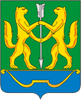 АДМИНИСТРАЦИЯ ГОРОДА ЕНИСЕЙСКАКрасноярского краяПОСТАНОВЛЕНИЕ«07»   02   2023 г.                    г. Енисейск                                         № 25-пО внесении изменений в постановление администрации города Енисейска от 23.10.2019 № 219-п «Об утверждении муниципальной программы «Формирование гражданского общества города Енисейска» 	В соответствии со статьей 179 Бюджетного кодекса Российской Федерации, постановлением администрации города от 30.05.2022 №203-п «Об утверждении Порядка принятия решений о разработке муниципальных программ города Енисейска, их формировании и реализации», Решением Енисейского Совета депутатов от 23.11.2022 №25-261, руководствуясь статьями 5,8,39 и 46 Устава города Енисейска, ПОСТАНОВЛЯЮ:	 1. Внести в постановление администрации города от 23.10.2019 № 219-п «Об утверждении муниципальной программы «Формирование гражданского общества города Енисейска» (далее – Постановление) следующие изменения: Приложение к Постановлению	изложить в новой редакции (прилагается).2.  Постановление вступает в силу в день, следующий за днем его официального опубликования в печатном средстве массовой информации «Информационный бюллетень города Енисейска Красноярского края» и подлежит размещению на официальном интернет - портале органов местного самоуправления г. Енисейска: www.eniseysk.com.3. Контроль за исполнением настоящего постановления возложить на заместителя главы города по социальным и общим вопросам (О.Ю. Тихонову).Глава города                                                                                                В.В. НикольскийКолесов П.Н2-21-59Приложение к постановлению администрации города Енисейскаот 07.02. 2023 № 25-пМуниципальная программа«Формирование гражданского общества города Енисейска» Паспортмуниципальной программы1. Общая характеристика Основные цели, задачи и сроки реализации муниципальной программыГлавным фактором для успешного развития города Енисейска является участие в данном процессе населения. Для формирования гражданского общества необходимо, с одной стороны, произвести «перенастройку» управленческой системы на ведение открытого диалога с населением, а с другой - создать удобные коммуникационные каналы для обеспечения обратной связи от населения. В настоящее время на территории города Енисейска информирование о деятельности органов местного самоуправления организовано посредством размещения информации на официальном интернет-портале, социальных сетях (группы в ВК, ОК и фейсбуке), стационарных информационных стендах. Официальным печатным источником является информационный бюллетень г. Енисейска Красноярского края, в котором публикуются муниципальные нормативно-правовые акты. В рамках взаимодействия органов местного самоуправления с институтами гражданского общества общественным организациям города предоставляется возможность безвозмездно публиковать материалы, выражающие позицию по тем или иным вопросам, отношение к темам. Особое внимание уделяется информированию социально уязвимых слоев населения. В городских СМИ регулярно публикуются материалы, касающиеся социального обеспечения, трудоустройства и занятости населения, информация об изменении законодательства по регистрации прав на жилье, комментарии к дополнениям в налоговый Кодекс и т.д. Специалисты администрации города Енисейска по работе с обращениями граждан в рамках взаимодействия регулярно подготавливают материалы по результатам анализа наиболее актуальных тем обращений граждан с комментариями специалистов.На сегодняшний день перед муниципалитетом стоит задача, направленная на переориентирование системы муниципального управления использованию новых методов и подходов в работе с населением, позволяющих сделать систему муниципального управления более открытой и привлечь к процессу как можно больше участников. Подобная система даст возможность более точно выявлять существующие проблемы и определять механизмы для их решения. В результате население будет определенным образом вовлечено в процесс управления городом, что будет способствовать формированию чувства персональной ответственности за процессы, протекающие в городе и выработке активной гражданской позиции.На сегодняшний день на территории города Енисейска зарегистрировано 37 некоммерческих организаций. 7 из них – религиозные, 2 находятся в процессе ликвидации. Именно вовлеченность жителей, профессиональных сообществ, органов муниципального управления, хозяйственно-экономических субъектов, предприятий, политических партий и движений, общественных организаций, профсоюзов, конфессий в решение общегородских вопросов является одним из главных факторов для успешного формирования гражданского общества на территории города Енисейска. Одним из механизмов по вовлечению граждан в решение общегородских вопросов является развитие социально-ориентированного некоммерческого партнерства местных организаций с органами местного самоуправления города Енисейска, целью которого является решение социальных проблем. При этом могут быть использованы разные формы - от консультаций субъектов взаимодействия до совместной деятельности и прямого финансирования СО НКО. На сегодняшний день основной сложностью при работе с населением является его пассивность. Вместе с тем государственная политика по планомерной передаче социальных обязательств в ведение некоммерческих организаций дает  «третьему сектору» все более широкий спектр возможностей по решению социальных задач на уровне муниципалитета, региона. Однако процесс делегирования органами местного самоуправления НКО полномочий по решению социальных вопросов сталкивается с целым комплексом различных проблем, к числу которых относятся:- явная недостаточность материальных и финансовых ресурсов: отсутствие  собственных помещений, слабая материально-техническая база;- отсутствие достаточного количества кадров, способных эффективно решать задачи по социальному проектированию, разрабатывать и реализовывать новаторские программы и проекты, направленные на решение конкретных социальных задач;- недостаток профессиональных знаний и умений у сотрудников некоммерческих организаций;- низкая активность и инициативность юридических лиц, имеющих возможность для оказания финансовой и материальной поддержки социально ориентированным некоммерческим организациям;- отсутствие нормативно-правового обеспечения механизмов эффективного взаимодействия со структурами бизнеса.	В последние годы в город Енисейск стало прибывать больше мигрантов из стран Кавказа, Центральной и Юго-Восточной Азии, их низкая социокультурная адаптация к условиям принимающей стороны закономерно вызывают недовольство у местного населения. В связи с этим среди наблюдается высокий уровень ксенофобии по этническому, религиозному и особенно миграционному признакам. В отдельных молодежных возрастных и социальных группах уровень мигрантофобии превышает 60%. Учитывая, что в обозримой перспективе можно прогнозировать дальнейшее развитие миграционных процессов, особое значение приобретает задача содействия интеграции мигрантов. Так в настоящее время в Енисейске проживает 409 мигрантов, в том числе из: Таджикистана – 38,5%, Узбекистана – 34,8%, Украины – 8,6%, КНР – 8,2%, Кыргызстана – 4%, Армении – 2,1%, Азербайджана – 1,7%, и менее 1% граждане Белоруссии.	В рамках реализации настоящей муниципальной программы необходимо обеспечить поддержание стабильной социальной обстановки в сфере межнациональных и межконфессиональных отношений на территории города Енисейска.Цель муниципальной программы - Содействие развитию гражданского общества.Задачи муниципальной  программы:1. Обеспечить информационное сопровождение деятельности органов местного самоуправления г. Енисейск во всех сферах жизнедеятельности.2. Обеспечить вовлеченность жителей города и профессиональных сообществ в решение общегородских вопросов.3. Создать благоприятные условия для развития социально-ориентированных некоммерческих организаций 4. Формирование толерантного отношения, миролюбия и терпимости к другим религиям и обычаям народов, проживающих не территории города Енисейска.Срок реализации муниципальной программы - 2022 год и плановый период 2023 - 2024 годов.	2. Перечень подпрограмм, краткое описание	Исходя из масштабности решаемых в рамках муниципальной программы задач, в состав муниципальной программы вошли три подпрограммы:«Информационное обеспечение территории города Енисейска».	В рамках реализации подпрограммы предусмотрены мероприятия, реализуемые в сфере информационного обеспечения деятельности органов местного самоуправления Енисейска, формирования муниципальных информационных ресурсов и обеспечение прав граждан и хозяйствующих субъектов на свободный доступ к ним. Применение данных способов и форм информирования населения посредством различных видов СМИ позволит создать полноценное единое информационное пространство в городе Енисейске, что в полной мере обеспечивает оперативность, объективность и доступность информации для всех категорий жителей.  «Поддержка социально-ориентированных некоммерческих организаций города Енисейска». 	Основной целью подпрограммы  является создание необходимых условий для качественного включения социально-ориентированных некоммерческих организаций (далее - СО НКО) в процессы социально-экономического развития города Енисейска. Для решения данной задачи предполагается субсидирование СО НКО. «Гармонизация межнациональных и межконфессиональных отношений          в городе Енисейске»	Цель подпрограммы - укрепление единства и сохранение атмосферы взаимного уважения к национальным и конфессиональным традициям и обычаям народов, проживающих на территории города Енисейска. На создание благоприятного климата и условий для развития межнациональных, этнических отношений на территории города направлены соответствующие мероприятия: проведение семинаров, круглых столов, направленных на укрепление межнациональной и межконфессиональной солидарности среди жителей города Енисейска; проведение проектной школы по сохранению национальных традиций и религиозных обычаев среди национально-культурных, религиозных и иных общественных объединений; организация и проведение ежегодного межнационального форума на территории города Енисейска.Перечень нормативных правовых актов, которые необходимы для реализации мероприятий программы, подпрограммы131 ФЗ (ред. От 02.08.2019) «Об общих принципах организации местного самоуправления в Российской Федерации»8-ФЗ "Об обеспечении доступа к информации о деятельности государственных органов и органов местного самоуправления";Закон РФ от 27.12.1991 N 2124-1 (ред. от 25.11.2017) "О средствах массовой информации";Устав МО г. Енисейск, принят: Референдумом 17 декабря 1995 года, (в редакции Решений Енисейского городского Совета депутатов от 17.07.2019 № 45-374)Постановление администрации г. Енисейска от 21.09.2011 № 262-п «Об утверждении Регламента функционирования официального интернет-портала органов местного самоуправления МО город Енисейск»;Решение Енисейского городского Совета депутатов от 26.11.2005 № 49-259 «Об утверждении Порядка опубликования официальных документов органа местного самоуправления – город Енисейск».постановлением администрации города от 29.09.2014  № 239-п  «Об утверждении Положения «О порядке предоставления субсидий социально ориентированным  некоммерческим организациям г. Енисейска», (в редакции постановления администрации города от 13.10.2020 № 232-п) «О порядке предоставления субсидий социально ориентированным некоммерческим организациям г. Енисейска»;постановление администрации города от 26.05.2015 г. № 88 – п «О создании консультативного Совета по делам национальностей при администрации города Енисейска»;Федеральный закон от 05.04.2010 № 40 "О внесении изменений в отдельные законодательные акты Российской Федерации по вопросу поддержки социально ориентированных некоммерческих организаций", Постановление Правительства Российской Федерации от 23.08.2011 № 713 "О предоставлении поддержки социально ориентированным некоммерческим организациям"Постановление Правительства Красноярского края от 30.09.2013 № 509-п «Об утверждении государственной программы Красноярского края «Содействие развитию гражданского общества»;Решение Енисейского городского Совета депутатов от 18.03.2019 № 41-330 «Об утверждении Стратегии социально-экономического развития города Енисейска Красноярского края до 2030 года»	4. Перечень целевых индикаторов и показателей результативности муниципальной программы	Муниципальной программой предусмотрено достижение следующей цели - Содействие развитию гражданского общества, обеспечение информационной открытости и доступности, формирование условий и возможностей, способствующих самореализации и социализации жителей города Енисейска	Установлены следующие целевые индикаторы:	Доля опубликованных в СМИ и (или) в сети Интернет нормативных правовых актов к общему числу изданных нормативно-правовых актов, %:2022 г. – 100 %, 2023 г. – 100%, 2024 г. – 100%.Обеспечение бесперебойной работы информационно-коммуникационной инфраструктуры ОМСУ, %:2022г. – 100 %, 2023 г. – 100%, 2024 г. – 100%.	Доля некоммерческих организаций, принявших участие в городском конкурсе социальных проектов, от общего числа некоммерческих организаций, %:2022г. – 20%,  2023г. – 22%, 2024г. – 24%.	Доля населения города Енисейска, участвующих в мероприятиях направленных на единение народов, %:2022г. – 2,5 %, 2023г. – 3%, 2024г. – 3,5%.	5. Ресурсное обеспечение муниципальной программы за счет средств бюджета города, вышестоящих бюджетов и внебюджетных источников	Ресурсное обеспечение настоящей Программы осуществляется за счет средств бюджета города. Ответственным исполнителем за реализацию мероприятий настоящей Программы является администрация города Енисейска.Объем бюджетных ассигнований Программы составит 10 715 914,0 рублей, в том числе:2022 год – 4 125 914,0 рублей, в том числе:средства бюджета города – 3 498 000,0 рублей;средства краевого бюджета – 627 914,0 рублей;2023 год – 3 295 000,0 рублей,  в том числе:средства бюджета города –3 295 000,0  рублей;2024 год – 3 295 000,0 рублей, в том числе:средства бюджета города –3 295 000,0 рублей.Общий объем финансирования подпрограммы 1 «Информационное обеспечение населения города Енисейска» – 9 712 100,0 рублей, в том числе:2022 год – 3 682 100,0 рублей;2023 год – 3 015 000,0 рублей;2024 год – 3 015 000,0 рублей.Общий объем финансирования подпрограммы 2 «Поддержка социально-ориентированных некоммерческих организаций города Енисейска» – 690 000,0  рублей, в том числе:2022 год – 230 000,0  рублей;2023 год – 230 000,0 рублей;2024 год -  230 000,0 рублей.Общий объем финансирования подпрограммы 3 Гармонизация межнациональных и межконфессиональных отношений в городе Енисейске– 313 814,0  рублей, в том числе:2022 год – 213 814,0  рублей;2023 год – 50 000,0 рублей;2024 год -  50 000,0 рублей.6. Подпрограммы ПрограммыПодпрограмма 1Паспорт подпрограммы«Информационное обеспечение населения города Енисейска»	1. Постановка общегородской проблемы подпрограммы	В рамках реализации подпрограммы предусмотрены мероприятия, осуществляемые в сфере информационного обеспечения деятельности органов местного самоуправления Енисейска, формирования муниципальных информационных ресурсов и обеспечение прав граждан и хозяйствующих субъектов на свободный доступ к ним. Применение всех вышеуказанных способов и форм информирования населения посредством различных видов СМИ позволит создать полноценное единое информационное пространство в городе Енисейске, что в полной мере обеспечивает оперативность, объективность и доступность информации для всех категорий жителей. 	2. Основная цель, задачи, сроки выполнения и показатели результативности подпрограммыЦель муниципальной подпрограммы 1 - обеспечение информационной открытости и доступности органов местного самоуправления с учетом актуальных потребностей гражданского общества, реализация государственных и общественных интересов в сфере информирования населенияЗадача муниципальной  подпрограммы 1 - обеспечение информационного сопровождения всех сфер жизнедеятельности и государственной политики.Срок реализации муниципальной подпрограммы - 2021 год и плановый период 2022 - 2023 годов.	Подпрограммой установлены следующие показатели результативности:Объем опубликованных НПД и информационных материалов в печатном СМИ (полос): 2022г. – 350; 2023 г. – 350; 2024 г. – 350.Объем опубликованных НПД и информационных материалов на официальном сайте МО в г. Енисейске (единиц):2022г. – 1500; 2023 г. – 1500; 2024 г. – 1500.Объем опубликованных НПД и информационных материалов в официальном печатном издании  «Информационный бюллетень г. Енисейска Красноярского края (единиц):2022г. – 1500; 2023 г. – 1500; 2024 г. – 1500.Количество активных пользователей городских интернет-порталов, чел.:2022г. – 1700, 2023 г. – 2500, 2024г. – 3000.	3. Механизм реализации подпрограммы	Финансирование мероприятий муниципальной подпрограммы 1«Информационное обеспечение территории города Енисейска» осуществляется за счет средств муниципального бюджета. Общий объем финансирования подпрограммы составляет – 9 712 100,0 рублей, в том числе:2022 год – 3 682 100,0 рублей;2023 год – 3 015 000,0 рублей;2024 год -  3 015 000,0 рублей.	Текущее управление и контроль за реализацией муниципальной  подпрограммы осуществляет администрация города Енисейска.	4. Характеристика основных мероприятий подпрограммы	Основное мероприятие подпрограммы - обеспечение деятельности (оказание услуг) МБУ «Енисейский городской информационный центр» в рамках реализации подпрограммы «Информационное обеспечение населения города Енисейска» муниципальной программы «Формирование гражданского общества города Енисейска».Деятельность учреждения направлена на предоставление качественных информационных услуг средствами массовой коммуникации, действующими на территории города, по освещению деятельности органов местного самоуправления города Енисейска.	Главным распорядителем бюджетных средств является администрация города Енисейска, срок исполнения мероприятий, предусмотренных подпрограммой: 2022 год и плановый период 2023-2024 годов.Паспорт подпрограммы 2 «Поддержка социально-ориентированныхнекоммерческих организаций города Енисейска»Основные разделы подпрограммы1. Постановка общегородской проблемы подпрограммыРазработка подпрограммы «Поддержка социально-ориентированных некоммерческих организаций города Енисейска»  (далее - подпрограмма) обусловлена необходимостью выработки системного, комплексного подхода к решению вопроса поддержки социально ориентированных некоммерческих организаций на территории города Енисейска, и в соответствии со Стратегией социально-экономического развития города Енисейска на период до 2030 года.Решение многих социальных проблем города лежит в поле сотрудничества местного сообщества с органами местного самоуправления. Взаимодействие органов местного самоуправления и некоммерческих организаций может принимать самые разные формы - от консультаций субъектов взаимодействия до совместной деятельности и прямого финансирования СО НКО. Так на сегодняшний день на территории города Енисейска зарегистрировано 37 некоммерческих организаций. 7 из них – религиозные, 2 находятся в процессе ликвидации. Вместе с тем государственная политика по планомерной передаче социальных обязательств в ведение некоммерческих организаций дает  «третьему сектору» все более широкий спектр возможностей по решению социальных задач на уровне муниципалитета, региона. Что является средством для серьезного и планомерного процесс пробуждения социальной активности граждан для решения собственных вопросов.Однако процесс более полноценного делегирования муниципальной органами самоуправления города Енисейска НКО полномочий по решению социальных вопросов сталкивается с целым комплексом различных проблем. К их числу отнесены:явная недостаточность материальных и финансовых ресурсов, необходимых для устойчивого развития городского сектора некоммерческих организаций – так имеют собственные помещения, либо арендуют не более 50% из общего числа СО НКО. Обеспечены необходимой оргтехникой, программным обеспечением и того меньше.отсутствие в секторе социально ориентированных некоммерческих организаций достаточного количества кадров, способных эффективно решать задачи по социальному проектированию, разрабатывать и реализовывать новаторские программы и проекты, направленные на решение конкретных социальных задач;недостаток профессиональных знаний и умений у сотрудников некоммерческих организаций;низкая активность и инициативность юридических лиц, имеющих возможность для оказания финансовой и материальной поддержки социально ориентированным некоммерческим организациям;отсутствие нормативно-правового обеспечения механизмов эффективного взаимодействия со структурами бизнеса.Использование программного метода призвано способствовать более эффективному и комплексному решению поставленных задач, концентрации финансовых, материальных и имущественных ресурсов. Конкретизация мероприятий, обеспечение контроля за их реализацией, закрепление исполнителей будут способствовать надежности и эффективности реализации Подпрограммы.Настоящей Подпрограммой предусмотрено предоставление социально ориентированным некоммерческим организациям города Енисейска финансовой поддержки в форме субсидии из средств городского бюджета. Субсидии предоставляются социально ориентированным некоммерческим организациям на конкурсной основе в соответствии с Порядком, утвержденным постановлением администрации города Енисейска.Финансовая поддержка позволит сохранить преемственность форм взаимодействия и сотрудничества администрации города Енисейска и социально ориентированных некоммерческих организаций сложившихся в последние годы.Нормативно-правовое регулирование поддержки социально-ориентированных некоммерческих организаций города Енисейска осуществляется общими нормами ФЗ от 05 апреля 2010 г. № 40-ФЗ "О внесении изменений в отдельные законодательные акты Российской Федерации по вопросу поддержки социально ориентированных некоммерческих организаций", постановлением Правительства Российской Федерации от 23 августа 2011 г. № 713 "О предоставлении поддержки социально ориентированным некоммерческим организациям", постановлением Правительства Красноярского края от 30.09.2013 № 509-п «Об утверждении государственной программы Красноярского края «Содействие развитию гражданского общества».2. Основная цель, задачи, сроки выполнения ипоказатели результативности подпрограммыОсновной целью подпрограммы «Поддержка социально-ориентированных некоммерческих организаций города Енисейска» является создание необходимых условий для качественного включения социально-ориентированных некоммерческих организаций (далее - СО НКО) в процессы социально-экономического развития города Енисейска.Основные задачи подпрограммы «Поддержка социально-ориентированных некоммерческих организаций города Енисейска»: - предоставление на конкурсной основе финансовой поддержке не менее 4 СО НКО;- укрепление на конкурсной основе материально-технической базы не менее 3 СО НКО;- проведение не менее 4 семинаров с СО НКО по разработке и внедрению механизмов формирования общественных инициатив.Подпрограмма «Поддержка социально-ориентированных некоммерческих организаций города Енисейска» реализуется в течение 2022 – 2024 годов.В рамках подпрограммы планируется реализация основных направлений:-  обеспечение условий для увеличения объемов, расширения ассортимента и повышения качества услуг, предоставляемых социально ориентированными НКО города, включая расширение масштабов инновационных проектов в социальной сфере;- предоставление финансовой, информационной, консультационной и имущественной поддержки социально ориентированным НКО города; - обеспечение организационной, методической поддержки и сопровождения НКО г. Енисейска.			3. Механизм реализации подпрограммыОрганизацию управления настоящей подпрограммой осуществляет администрация города Енисейска.Функции администрации города Енисейска по управлению настоящей подпрограммой:подготовка муниципальной подпрограммы для участия в конкурсе муниципальных программ Красноярского края на предоставление субсидии бюджету города Енисейска на софинансирование мероприятий программы;информирование СО НКО о возможности участия в мероприятиях программы через СМК; подготовка необходимого пакета документов на заявителя - получателя субсидии и рассмотрения данной заявки конкурсной комиссией;организация конкурса проектов СО НКО – заявителей на получения бюджетных средств;заключение договоров и соглашений с получателями бюджетных средств;ежегодное уточнение целевых показателей и затрат по мероприятиям настоящей подпрограммы, а также состава исполнителей;совершенствование механизма реализации настоящей подпрограммы с учетом изменений внешней среды и нормативно-правовой базы;осуществление текущего контроля за ходом реализации настоящей подпрограммы, использованием бюджетных средств, выделяемых на выполнение мероприятий;координация деятельности исполнителей мероприятий настоящей подпрограммы;подготовка отчетов о ходе и результатах выполнения мероприятий настоящей подпрограммы;ежегодное уточнение целевых показателей и затрат по мероприятиям;совершенствование механизма реализации мероприятий с учетом изменений внешней среды и нормативно-правовой базы;осуществление текущего контроля за ходом реализации мероприятий, использованием бюджетных средств, выделяемых на выполнение мероприятий;подготовка отчетов о ходе и результатах выполнения мероприятий.Муниципальным заказчиком подпрограммы, является администрация города Енисейска, являющаяся главным распорядителем бюджетных средств, с участием финансового управления администрации города и контрольно-счетной палатой города Енисейска, обеспечивает контроль за ходом реализации подпрограммы на предмет соблюдения сроков, целевого и эффективного использования бюджетных средств, достижения результатов подпрограммы.4. Характеристика основных мероприятий подпрограммыМероприятия подпрограммы сформированы для поддержки и развития социально – ориентированных некоммерческих организаций на территории г. Енисейска.Реализация мероприятий подпрограммы позволит решить ряд задач, в частности:- укрепить материально-техническую базу СО НКО;- увеличить количество постоянных участников СО НКО;- увеличить количество и качество реализуемых проектов;Интегральный эффект от реализации подпрограммы заключается в создании благоприятного климата для уставной деятельности СО НКО на территории города Енисейска.Сроки реализации подпрограммы: 2022 год и плановый период 2023 - 2024 годов.Подпрограмма имеет преимущественно социально ориентированный характер, Целевые индикаторы и показатели результативности муниципальной подпрограммы:	Доля некоммерческих организаций, принявших участие в городском конкурсе социальных проектов, от общего числа некоммерческих организаций, %:2022г. – 20%,  2023г. – 22%, 2024г. – 24%- количество социально ориентированных некоммерческих организаций города Енисейска, которым на конкурсной основе оказана финансовая поддержка;- количество граждан, принимающих участие в уставной деятельности социально ориентированных некоммерческих организаций города Енисейска:- количество проведенных общественных акций и мероприятий на территории города Енисейска.Паспорт подпрограммы 3 Гармонизация межнациональных и межконфессиональных отношений в городе ЕнисейскеПостановка общегородской проблемы подпрограммыКрасноярский край является одним из крупнейших многонациональных и поликонфессиональных регионов России. На его территории проживают представители 159 национальностей. По итогам Всероссийской переписи населения 2010 г. в Красноярском крае численность нерусского населения без учета мигрантов достигает 300 тыс. чел., или 10,5%. По результатам Всероссийской переписи населения 2010 г. в городе Енисейске проживает 36 различных национальностей (количеством более 4 человек), из них: русских – 16 640 человек, татар – 463 человека, немцев – 292 человека, украинцев – 262 человека, белорусов – 63 человек, армян – 43 человек, узбеков – 40 человек, чувашей – 38 человек, азербайджанцев – 34 человека. Официально осуществляют свою деятельность немецкий культурный центр, культурно-национальная автономия «Дом Польский г. Енисейска», татарское общество г. Енисейска «Тугантель».При формировании национальной политики города Енисейска учитывается, что в этническом многообразии заключается значительный потенциал для дальнейшего развития и продвижения территории. Признание этнического и религиозного многообразия, понимание и уважение культурных особенностей, присущих представителям различных народов и религий, в сочетании с демократическими ценностями гражданского общества будут способствовать созданию атмосферы взаимного уважения на территории города Енисейска.При существенном преобладании славянских народов население города Енисейска этнически неоднородно. Однако на сегодняшний день нет доступных для широкого числа жителей города и официально подтвержденных данных касающихся непосредственно города Енисейска и, соответственно, нет механизмов работы с представителями любых национальных и конфессиональных диаспор города.  Тем более, что в последнее время наблюдается, пусть и небольшой, рост количества и разнообразия религиозных и национальных организаций и их представителей.Среди основных проблем сферы этноконфессиональных отношений в городе Енисейске следует отметить и недостаточное взаимодействие национально-культурных автономий и религиозных организаций между собой, с органами местного самоуправления города Енисейска, органами местного самоуправления. Реализация подпрограммы будет способствовать развитию диалога религий и межнациональному миру на территории города Енисейска. В тоже время пребывание (на временной или постоянной основе) на территории города, даже небольшого количества иностранных граждан, не охваченных никакими интеграционными процессами в различных сферах (экономика, образование, культура) может   оказать существенное (и не всегда положительное) влияние на криминогенную обстановку и уровень социальной напряженности в городском сообществе. В целях сохранения национальной и культурной идентичности представители различных национальностей зачастую объединяются в формальные и неформальные группы. Излишнее проявление национальной замкнутости, в первую очередь, в социально-производственной и общественной сферах может негативно отразиться на межнациональной ситуации в городе Енисейске.В целях комплексного предупреждения проблем в межэтнической и межконфессиональной сферах необходимо использование методов, позволяющих заложить долгосрочную основу гармоничным межконфессиональным отношениям и позитивному развитию всех этносов, проживающих на территории города, в рамках единого краевого и российского социокультурного пространства.Реализация подпрограммы позволит повысить уровень этноконфессиональной культуры жителей города Енисейска, обеспечить толерантную среду на территории посредством информирования и распространения знаний о традициях, истории национальностей и религий, укрепить взаимодействие между органами местного самоуправления и общественностью города Енисейска, сформировать позитивный имидж города Енисейска как территории, комфортной для проживания представителей любой национальности и конфессии, стабильного и привлекательного региона.2. Основная цель, задачи, сроки выполнения ипоказатели результативности подпрограммыОсновной целью подпрограммы «Гармонизация межнациональных и межконфессиональных отношений в городе Енисейске»   является укрепление единства и сохранение атмосферы взаимного уважения к национальным и конфессиональным традициям и обычаям народов, проживающих на территории города Енисейска.Основная задача подпрограммы «Гармонизация межнациональных и межконфессиональных отношений в городе Енисейске»:- обеспечение условий для укрепления единства и сохранения атмосферы взаимного уважения к национальным и конфессиональным традициям и обычаям народов, проживающих на территории города Енисейска.Подпрограмма «Гармонизация межнациональных и межконфессиональных отношений в городе Енисейске» реализуется в течение 2022 - 2024 годов.Функции исполнителя: организация, координация, качественная реализация запланированных подпрограммных мероприятий, проведение анализа настоящего и прогнозирование будущего состояния межнациональных национальных отношений в городской среде, профилактика нетерпимости и ущемления прав по национальному, религиозному принципу.В рамках реализации подпрограммы запланированы достижение следующих показателей:Доля населения города Енисейска, участвующего в межнациональных мероприятиях:2022 год – 2,5%,2023 год – 2,6%,2024 год – 2,6%.2. Численность населения города Енисейска, участвующего в мероприятиях, направленных на этнокультурное развитие народов, чел.: 2022 год – 446 чел., 	2023 год – 461 чел.,	2024 год – 461 чел.3. Доля граждан, положительно оценивающих состояние межнациональных отношений, в общем количестве граждан города Енисейска:2022 год – 65 %,2023 год – 67 %.2024 год – 67%.Методика расчета значений целевых показателей (индикаторов): Доля населения города Енисейска (А), участвующего в межнациональных мероприятиях, за отчетный период, определяется по формуле: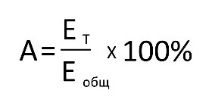 где,  Ет - количество граждан, принявших участие в межнациональных мероприятиях (определяется по данным результатов данных мероприятий).Еобщ - общее количество жителей города Енисейска, за отчетный период.Доля граждан, положительно оценивающих состояние межнациональных отношений (И), в общем количестве граждан города Енисейска за отчетный период определяется по формуле: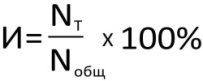 где,  Ит - количество граждан, положительно оценивающих состояние межнациональных отношений (определяется по итогам опроса общественного мнения по вопросу "Чувствуете ли Вы в настоящее время враждебность к людям других национальностей?" на основании репрезентативной выборки при количестве опрошенных не менее 400 человек).Nобщ - общее количество опрошенных.3. Механизм реализации подпрограммыРеализация подпрограммы осуществляется в соответствии с законодательством Российской Федерации и нормативными правовыми актами Красноярского края и города Енисейска. Механизм реализации подпрограммы предполагает ее дальнейшее совершенствование с учетом меняющихся условий и нормативно-правовой базы, связанной с реализацией мероприятий в области межнациональных отношений.Данные мероприятия направлены на широкое информирование население города о культурах народов, проживающих на территории Российской Федерации в целом и городе Енисейске в частности. Информирование в выдержанном, позитивном ключе позволит сохранять атмосферу терпимости, взаимного уважения и понимания иных культур, традиций, бытовых норм среди населения города и его гостей.Механизм реализации подпрограммы предусматривает:Администрация города Енисейска осуществляет общее руководство, управление и контроль за ходом реализации подпрограммы.Характеристика основных мероприятий подпрограммыС целью сохранения атмосферы межнациональной и межрелигиозной терпимости подпрограммой предусмотрено проведение трех основных мероприятий: Проведение семинаров, круглых столов, направленных на укрепление межнациональной и межконфессиональной солидарности среди жителей города Енисейска.Проведение проектной школы по сохранению национальных традиций и религиозных обычаев среди национально-культурных, религиозных и иных общественных объединений.Организация и проведение ежегодного межнационального форума на территории города Енисейска.Проведение данных мероприятий в плановом 2021 году планируется в следующие сроки:- Проведение семинаров, круглых столов, направленных на укрепление межнациональной и межконфессиональной солидарности среди жителей города Енисейска – III квартал;- Проведение проектной школы по сохранению национальных традиций и религиозных обычаев среди национально-культурных, религиозных и иных общественных объединений – IV квартал;Организация и проведение ежегодного межнационального форума на территории города Енисейска – IV квартал.Мероприятия подпрограммы сформированы для поддержки в городском сообществе толерантного отношения к представителям другой культуры, национальности религии.Ответственным исполнителем подпрограммы является администрация города, техническим исполнителем подпрограммных мероприятий является МБУ «Молодежный центр г. Енисейска».Приложение 1к муниципальной программе «Формирование гражданского общества города Енисейска»  Перечень мероприятий подпрограмм и отдельных мероприятий муниципальной программыПриложение 2к муниципальной программе «Формирование гражданского общества      города Енисейска» на 2022 год и плановый период 2023 – 2024 годов Перечень нормативных правовых актов администрации города,которые необходимо принять в целях реализации мероприятий программы, подпрограммыПриложение 3к муниципальной программе «Формирование гражданского общества города Енисейска»                                                                                                                                                   на 2022 год и плановый период 2023 – 2024 годов Сведения о целевых индикаторах и показателях результативности муниципальной программы,                                                             подпрограмм муниципальной программы, отдельных мероприятиях  и их значенииПриложение 4к муниципальной программе «Формирование гражданского общества города Енисейска»Прогнозсводных показателей муниципальных заданий на оказаниемуниципальных услуг (выполнение работ) МБУ «Енисейский городской информационный центр»Руб.Приложение 5к муниципальной программе «Формирование гражданского общества города Енисейска»Распределение планируемых расходов по подпрограммам  и мероприятиям муниципальной программыПриложение 6к муниципальной программе «Формирование гражданского общества города Енисейска»Распределение планируемых объемов финансирования муниципальной                                 программы по источникам финансированияНаименование муниципальной программыФормирование гражданского общества города ЕнисейскаОтветственный исполнительМуниципальной программыАдминистрация города ЕнисейскаСоисполнителимуниципальной программыМБУ «Енисейский городской информационный центр»Структура муниципальной программы, перечень подпрограммПодпрограмма 1 Информационное обеспечение населения города ЕнисейскаПодпрограмма 2 Поддержка социально-ориентированных некоммерческих организаций города ЕнисейскаПодпрограмма 3 Гармонизация межнациональных и межконфессиональных отношений в городе ЕнисейскеЦель муниципальной программы Содействие развитию гражданского обществаЗадачимуниципальнойпрограммы1.Обеспечение информационного сопровождения  деятельности органов местного самоуправления г. Енисейск во всех сферах жизнедеятельности2. Обеспечение вовлеченности жителей города и профессиональных сообществ в решение общегородских              вопросов3. Создание благоприятных условий для развития социально - ориентированных некоммерческих организаций 4. Формирование толерантного отношения, миролюбия и терпимости к другим религиям и обычаям народов, проживающих не территории города ЕнисейскаСроки реализации муниципальной программы2022 год и плановый период 2023 - 2024 годовЦелевые индикаторыДоля опубликованных в СМИ и (или) в сети Интернет нормативных правовых актов к общему числу изданных нормативно-правовых актов, (%):2022 г. – 100 %, 2023 г. – 100%, 2024 г. – 100%.Обеспечение бесперебойной работы информационно-коммуникационной инфраструктуры ОМСУ, (%):2022г. – 100 %, 2023 г. – 100%, 2024 г. – 100%.Доля некоммерческих организаций, принявших участие в городском конкурсе социальных проектов, от общего числа некоммерческих организаций, (%):2022г. – 20%, 2023г. – 22%, 2024г. – 24%Доля населения города Енисейска, участвующая в мероприятиях направленных на единение народов, (%):2022г. – 2,5 %, 2023г. – 3%, 2024 г. – 3,5%Объем бюджетных ассигнований муниципальной программыОбъем бюджетных ассигнований Программы составит                  10 715 914,0 рублей, в том числе:2022 год – 4 125 914,0 рублей, в том числе:средства бюджета города – 3 498 000,0 рублей;средства краевого бюджета – 627 914,0 рублей;2023 год – 3 295 000,0 рублей,  в том числе:средства бюджета города –3 295 000,0  рублей;2024 год – 3 295 000,0 рублей, в том числе:средства бюджета города –3 295 000,0 рублей.Общий объем финансирования подпрограммы 1 Информационное обеспечение населения города Енисейска – 9 712 100,0 рублей, в том числе:2022 год – 3 682 100,0 рублей;2023 год – 3 015 000,0 рублей;2024 год -  3 015 000,0 рублей.Общий объем финансирования подпрограммы 2 Поддержка социально-ориентированных некоммерческих организаций города Енисейска – 690 000,0  рублей, в том числе:2022 год – 230 000,0  рублей;2023 год – 230 000,0 рублей;2024 год -  230 000,0 рублей.Общий объем финансирования подпрограммы 3 Гармонизация межнациональных и межконфессиональных отношений в городе Енисейске – 313 814,0  рублей, в том числе:2022 год – 213 814,0  рублей;2023 год – 50 000,0 рублей;2024 год -  50 000,0 рублей.Наименование подпрограммыПодпрограмма 1 «Информационное обеспечение населения города Енисейска»Исполнитель мероприятий подпрограммыАдминистрация города ЕнисейскаСоисполнитель подпрограммыЦель подпрограммы1. Обеспечение информационной открытости и доступности с учетом актуальных потребностей гражданского обществаЗадача подпрограммы1. Обеспечение информационного сопровождения всех сфер жизнедеятельности муниципального образования                            г. ЕнисейскПоказатели результативности подпрограммыОбъем опубликованных НПД и информационных материалов в печатном СМИ (полос): 2022г. – 312; 2023 г. – 312; 2024 г. – 312.Объем ретрансляции радионовостей 2022г. – 9; 2023 г. – 9; 2024 г. – 9. (минут).Частота обновления информации на официальном интернет-портале МО г. Енисейск 2022г. – 260; 2023 г. – 300; 2024 г. – 300. (ед/сут).Частота обновления информации на официальном интернет-портале МО г. Енисейск, (сутки) 2022г. – 260; 2023 г. – 300; 2024 г. – 300.Частота обновления сетевых изданий г. Енисейска, (сутки) 2022г. – 52; 2023 г. – 52; 2024 г. – 52.Срок реализации подпрограммы2022 год и плановый период 2023 - 2024 годовОбъемы и источники финансирования подпрограммыОбщий объем финансирования подпрограммы 1 «Информационное обеспечение территории города Енисейска» – 9 712 100,0 рублей, в том числе:2022 год – 3 682 100,0 рублей;2023 год – 3 015 000,0 рублей;2024 год -  3 015 000,0 рублей.Наименование подпрограммыПоддержка социально-ориентированных некоммерческих организаций города ЕнисейскаИсполнители мероприятий подпрограммыАдминистрация городаЦель подпрограммыСоздание условий для качественного включения социально-ориентированных некоммерческих организаций (далее - СО НКО) в процесс решения общественных вопросов города  ЕнисейскаЗадачи подпрограммы1.Финансовая  и консультационная поддержка СО НКО; 2. Увеличение граждан - членов СО НКО города 3. Рост количества мероприятий, направленных на решение общественных вопросов города реализуемых НКО4. Создание сети СО НКО, реализующих в том числе «муниципальный заказ» включить далее по тексту.Показатели результативности подпрограммыСоздать благоприятные условия для развития социально-ориентированных некоммерческих организацийДоля некоммерческих организаций, принявших участие и получивших гранты в городском конкурсе социальных проектов, от общего числа некоммерческих организаций2022 год – 20., 2023 год – 22., 2024 год – 24.Количество реализованных общественных проектов социально ориентированными некоммерческими организациями 2022 год – 33., 2023 год – 44., 2024 год – 55.Количество поддержанных СО НКО, осуществляющих деятельность на территории г. Енисейска 2022 год – 33., 2023 год – 44., 2024 год – 55.Сроки реализации подпрограммы2022 год и плановый период 2023 - 2024 годов.Объемы и источники финансирования подпрограммы2022 год – 230 000,00 рублей в том числе:средства бюджета города – 230 000,00 рублей;2023 год – 230 000,00 рублей в том числе:средства бюджета города – 230 000,00 рублей;2024 год – 230 000,00 рублей в том числе:средства бюджета города – 230 000,00 рублей.Общий объем финансирования «Поддержка социально-ориентированных некоммерческих организаций города Енисейска» - 690 000,00 рублей.Наименование подпрограммыГармонизация межнациональных и межконфессиональных отношений в городе ЕнисейскеИсполнители мероприятий подпрограммыАдминистрация городаЦель подпрограммыУкрепление единства и сохранение атмосферы взаимного уважения к национальным и конфессиональным традициям и обычаям народов, проживающих на территории города Енисейска.Задачи подпрограммыВовлечение населения в мероприятия по укреплению гражданского единства и гармонизации межнациональных и межконфессиональных отношений.Показатели результативности подпрограммыДоля населения города Енисейска, участвующих в мероприятиях направленных на единение народов, %:2022г. – 2,5 %, 2023г. – 3%, 2024г. – 3,5%2. Численность населения города Енисейска, участвующего в мероприятиях, направленных на этнокультурное развитие народов, чел.: 2022 год – 446 чел., 2023 год – 461 чел.,2024 год – 461 чел.3. Доля граждан, положительно оценивающих состояние межнациональных отношений, в общем количестве граждан города Енисейска:2022 год – 65 %,2023 год – 67 %.2024 год – 67%.Сроки реализации подпрограммы2022 год и плановый период 2023 - 2024 годов.Объемы и источники финансирования подпрограммы2022 год – 213 814,00 рублей в том числе:средства бюджета города – 50 000,00 рублей;средств краевого бюджета – 163814,00 рублей:2023 год – 50 000,00 рублей в том числе:средства бюджета города – 50 000,00 рублей;2024 год – 50 000,00 рублей в том числе:средства бюджета города – 50 000,00 рублей.Общий объем финансирования «Гармонизация межнациональных и межконфессиональных отношений в городе Енисейске» - 313 814,00 рублей.№ п/пНаименование мероприятияОтветственный исполнитель мероприятияСрокСрокОжидаемый результат (краткое описание)Последствия не реализации мероприятияСвязь с показателями муниципальной программы (подпрограммы)№ п/пНаименование мероприятияОтветственный исполнитель мероприятияначала реализацииокончания реализацииОжидаемый результат (краткое описание)Последствия не реализации мероприятияСвязь с показателями муниципальной программы (подпрограммы)123456781Подпрограмма 1 «Информационное обеспечение населения города Енисейска»Подпрограмма 1 «Информационное обеспечение населения города Енисейска»Подпрограмма 1 «Информационное обеспечение населения города Енисейска»Подпрограмма 1 «Информационное обеспечение населения города Енисейска»Подпрограмма 1 «Информационное обеспечение населения города Енисейска»Подпрограмма 1 «Информационное обеспечение населения города Енисейска»Подпрограмма 1 «Информационное обеспечение населения города Енисейска»1.Обеспечение деятельности МБУ «Енисейский городской информационный центр»Администрация города Енисейска20222024Создание полноценного единого информационного пространства в городе Енисейске, обеспечивающего оперативность, объективность и доступность информации для всех категорий жителей. Низкий уровень информированности населенияОбеспечение бесперебойной работы информационно-коммуникационной инфраструктуры ОМСУ2.Подпрограмма 2 « Поддержка социально-ориентированных некоммерческих организаций города Енисейска»Подпрограмма 2 « Поддержка социально-ориентированных некоммерческих организаций города Енисейска»Подпрограмма 2 « Поддержка социально-ориентированных некоммерческих организаций города Енисейска»Подпрограмма 2 « Поддержка социально-ориентированных некоммерческих организаций города Енисейска»Подпрограмма 2 « Поддержка социально-ориентированных некоммерческих организаций города Енисейска»Подпрограмма 2 « Поддержка социально-ориентированных некоммерческих организаций города Енисейска»Подпрограмма 2 « Поддержка социально-ориентированных некоммерческих организаций города Енисейска»3Мероприятие 1 Предоставление на конкурсной основе финансовой поддержки СО НКОАдминистрация г. Енисейска20222024Эффективное решение  острых социальных проблем, совместное  достижение культурных, образовательных и других целей, стоящих перед городскими властямиДоля некоммерческих организаций, принявших участие и получивших гранты в городском конкурсе социальных проектов, от общего числа некоммерческих организаций4Подпрограмма 3 «Гармонизация межнациональных и межконфессиональных отношений в городе Енисейске»Подпрограмма 3 «Гармонизация межнациональных и межконфессиональных отношений в городе Енисейске»Подпрограмма 3 «Гармонизация межнациональных и межконфессиональных отношений в городе Енисейске»Подпрограмма 3 «Гармонизация межнациональных и межконфессиональных отношений в городе Енисейске»Подпрограмма 3 «Гармонизация межнациональных и межконфессиональных отношений в городе Енисейске»Подпрограмма 3 «Гармонизация межнациональных и межконфессиональных отношений в городе Енисейске»Подпрограмма 3 «Гармонизация межнациональных и межконфессиональных отношений в городе Енисейске»5Мероприятие 1.1 Проведение семинаров, круглых столов, направленных на укрепление межнациональной и межконфессиональной солидарности среди жителей города Енисейска.Администрация г. Енисейска20222024Обеспечение условий для укрепления единства и сохранения атмосферы взаимного уважения к национальным и конфессиональным традициям и обычаям народов, проживающих на территории города ЕнисейскаОтсутствие знаний о культуре и традициях народов, проживающих на территории городаДоля населения города Енисейска, участвующего в межнациональных мероприятиях6Мероприятие 1.2 Проведение проектной школы по сохранению национальных традиций и религиозных обычаев среди национально-культурных, религиозных и иных общественных объединенийАдминистрация г. Енисейска20222024Обеспечение условий для укрепления единства и сохранения атмосферы взаимного уважения к национальным и конфессиональным традициям и обычаям народов, проживающих на территории города ЕнисейскаПовышение числа конфликтов на почве национальной и конфессиональной розниДоля населения города Енисейска, участвующего в межнациональных мероприятиях7Мероприятие 1.3 Организация и проведение ежегодного межнационального форума на территории города ЕнисейскаАдминистрация г. Енисейска20222024Обеспечение условий для укрепления единства и сохранения атмосферы взаимного уважения к национальным и конфессиональным традициям и обычаям народов, проживающих на территории города ЕнисейскаОтсутствие знаний о культуре и традициях народов, проживающих на территории городаДоля населения города Енисейска, участвующего в межнациональных мероприятиях№ Наименование нормативного правового актаПредмет регулирования, основное содержаниеОтветственный исполнитель и соисполнителиОжидаемые сроки принятия (год, квартал)123451Решение Енисейского городского Совета депутатов «О создании и нового информационного ресурса органов местного  самоуправления муниципального образования – город Енисейск»Признание официальным СМИ органов местного  самоуправления МО - интернет портал города Енисейска http://www.eniseysk.com/Енисейский городской Совет депутатовМБУ «ЕГИЦ»1 кв. 2022 г.2Постановление администрации города «Об утверждении Регламента функционирования сетевого издания www/енисейск-плюс.рф органов местного самоуправления муниципального образования - город Енисейск»Утверждение Регламента функционирования сетевого издания - интернет портал города Енисейска http://www.eniseysk.com/Администрация города ЕнисейскаМБУ «ЕГИЦ»1 кв. 2022 г.3О внесении изменений в постановление администрации города от 21 сентября 2011 года № 262-п «Об утверждении Регламента функционирования официального интернет - портала органов местного самоуправления муниципального образования - город Енисейск»Утверждение Регламента функционирования официального - интернет портал города Енисейска http://www.eniseysk.com/Администрация города ЕнисейскаМБУ «ЕГИЦ»1 кв. 2022 г.4.«Об утверждении Порядка и условий предоставления субсидий поддержки для социально – ориентированных некоммерческих организаций»Установление порядка и условия предоставления, субсидий для поддержки «Социально – ориентированных некоммерческих организаций»Администрация города ЕнисейскаСрок принятия постановления администрации города - 1 квартал 2022 года№ п/пНаименование целевого индикатора, показателя результативностиЕдиницы измеренияВес показателя рез-ти.Источник информацииПериодичность определения значений целевых индикаторов, показателей результативностиЗначения показателейЗначения показателейЗначения показателейЗначения показателей№ п/пНаименование целевого индикатора, показателя результативностиЕдиницы измеренияВес показателя рез-ти.Источник информацииПериодичность определения значений целевых индикаторов, показателей результативности2022год2023год2024 год2025 год12345678910Муниципальная программа «Формирование гражданского общества города Енисейска » на 2022 год и плановый период  2023 - 2024 годовМуниципальная программа «Формирование гражданского общества города Енисейска » на 2022 год и плановый период  2023 - 2024 годовМуниципальная программа «Формирование гражданского общества города Енисейска » на 2022 год и плановый период  2023 - 2024 годовМуниципальная программа «Формирование гражданского общества города Енисейска » на 2022 год и плановый период  2023 - 2024 годовМуниципальная программа «Формирование гражданского общества города Енисейска » на 2022 год и плановый период  2023 - 2024 годовМуниципальная программа «Формирование гражданского общества города Енисейска » на 2022 год и плановый период  2023 - 2024 годовМуниципальная программа «Формирование гражданского общества города Енисейска » на 2022 год и плановый период  2023 - 2024 годовМуниципальная программа «Формирование гражданского общества города Енисейска » на 2022 год и плановый период  2023 - 2024 годовМуниципальная программа «Формирование гражданского общества города Енисейска » на 2022 год и плановый период  2023 - 2024 годовМуниципальная программа «Формирование гражданского общества города Енисейска » на 2022 год и плановый период  2023 - 2024 годов1Целевой индикатор 1. Доля опубликованных в СМИ и (или) в сети Интернет нормативных правовых актов к общему числу изданных нормативных правовых актов:%ХВедомственная отчетностьпо итогам года1001001001002Целевой индикатор 2. Обеспечение бесперебойной работы информационно-коммуникационной инфраструктуры ОМСУ%ХВедомственная отчетностьпо итогам года1001001001003Подпрограмма 1"Информационное обеспечение населения города Енисейска»Подпрограмма 1"Информационное обеспечение населения города Енисейска»Подпрограмма 1"Информационное обеспечение населения города Енисейска»Подпрограмма 1"Информационное обеспечение населения города Енисейска»Подпрограмма 1"Информационное обеспечение населения города Енисейска»Подпрограмма 1"Информационное обеспечение населения города Енисейска»Подпрограмма 1"Информационное обеспечение населения города Енисейска»Подпрограмма 1"Информационное обеспечение населения города Енисейска»Подпрограмма 1"Информационное обеспечение населения города Енисейска»4Показатель результативности 1. Объем опубликованных НПД и информационных материалов в печатном СМИ (полосы)шт.ХВедомственная отчетностьпо итогам года3123123123125Показатель результативности 2.Объем ретрансляции радионовостей, (минут):ед.ХВедомственная отчетностьпо итогам года99996Показатель результативности 3. Частота обновления информации на официальном интернет-портале МО г. Енисейск, (сутки)ед.ХВедомственная отчетностьпо итогам года2603003003007Показатель результативности 4. Частота обновления информации на сетевом издании МО г. Енисейск, (сутки)ед.ХВедомственная отчетностьпо итогам года2603003003008Показатель результативности 5. Частота обновления информации на стационарных информационных стендах, (сутки)ед.ХВедомственная отчетностьпо итогам года5252525210Подпрограмма 2 « Поддержка социально-ориентированных некоммерческих организаций города Енисейска»Подпрограмма 2 « Поддержка социально-ориентированных некоммерческих организаций города Енисейска»Подпрограмма 2 « Поддержка социально-ориентированных некоммерческих организаций города Енисейска»Подпрограмма 2 « Поддержка социально-ориентированных некоммерческих организаций города Енисейска»Подпрограмма 2 « Поддержка социально-ориентированных некоммерческих организаций города Енисейска»Подпрограмма 2 « Поддержка социально-ориентированных некоммерческих организаций города Енисейска»Подпрограмма 2 « Поддержка социально-ориентированных некоммерческих организаций города Енисейска»Подпрограмма 2 « Поддержка социально-ориентированных некоммерческих организаций города Енисейска»Подпрограмма 2 « Поддержка социально-ориентированных некоммерческих организаций города Енисейска»11Показатель результативности 1Доля некоммерческих организаций, принявших участие и получивших гранты в городском конкурсе социальных проектов, от общего числа некоммерческих организаций%ХВедомственная отчетностьпо итогам года2022242612Показатель результативности 2Количество реализованных общественных проектов социально ориентированными некоммерческими организациями Ед. ХВедомственная отчетностьпо итогам года3344555513Показатель результативности 3Количество поддержанных СО НКО, осуществляющих деятельность на территории г. ЕнисейскаЕд.ХВедомственная отчетностьпо итогам года3344555514Подпрограмма 3 «Гармонизация межнациональных и межконфессиональных отношений в городе Енисейске»Подпрограмма 3 «Гармонизация межнациональных и межконфессиональных отношений в городе Енисейске»Подпрограмма 3 «Гармонизация межнациональных и межконфессиональных отношений в городе Енисейске»Подпрограмма 3 «Гармонизация межнациональных и межконфессиональных отношений в городе Енисейске»Подпрограмма 3 «Гармонизация межнациональных и межконфессиональных отношений в городе Енисейске»Подпрограмма 3 «Гармонизация межнациональных и межконфессиональных отношений в городе Енисейске»Подпрограмма 3 «Гармонизация межнациональных и межконфессиональных отношений в городе Енисейске»Подпрограмма 3 «Гармонизация межнациональных и межконфессиональных отношений в городе Енисейске»Подпрограмма 3 «Гармонизация межнациональных и межконфессиональных отношений в городе Енисейске»15Показатель результативности 1Доля населения города Енисейска, участвующего в межнациональных мероприятиях:%ХВедомственная отчетностьпо итогам года22,53323,523,516Показатель результативности 2Численность населения города Енисейска, участвующего в  мероприятиях, направленных на этнокультурное развитие народовчел.ХВедомственная отчетностьпо итогам года144614612461246117Показатель результативности 3Доля граждан, положительно оценивающих состояние межнациональных отношений, в общем количестве граждан города Енисейска%ХВедомственная отчетностьпо итогам года665665667667N п/пНаименование услуги (работы), показателя объема услуги (работы), подпрограммы, мероприятийЗначение показателя объема услуги (работы)Значение показателя объема услуги (работы)Значение показателя объема услуги (работы)Расходы бюджета на оказание муниципальной услуги (работы)Расходы бюджета на оказание муниципальной услуги (работы)Расходы бюджета на оказание муниципальной услуги (работы)N п/пНаименование услуги (работы), показателя объема услуги (работы), подпрограммы, мероприятий2022 год2023 год2024 год2022 год2023 год2024 год123456782Наименование услуги (работы) и ее содержание:  Ведение информационных ресурсов и баз данныхНаименование услуги (работы) и ее содержание:  Ведение информационных ресурсов и баз данныхНаименование услуги (работы) и ее содержание:  Ведение информационных ресурсов и баз данныхНаименование услуги (работы) и ее содержание:  Ведение информационных ресурсов и баз данныхНаименование услуги (работы) и ее содержание:  Ведение информационных ресурсов и баз данныхНаименование услуги (работы) и ее содержание:  Ведение информационных ресурсов и баз данныхНаименование услуги (работы) и ее содержание:  Ведение информационных ресурсов и баз данных3Показатель объема услуги (работы): Количество информационных ресурсов и баз данных, единицПоказатель объема услуги (работы): Количество информационных ресурсов и баз данных, единицПоказатель объема услуги (работы): Количество информационных ресурсов и баз данных, единицПоказатель объема услуги (работы): Количество информационных ресурсов и баз данных, единицПоказатель объема услуги (работы): Количество информационных ресурсов и баз данных, единицПоказатель объема услуги (работы): Количество информационных ресурсов и баз данных, единицПоказатель объема услуги (работы): Количество информационных ресурсов и баз данных, единиц4Подпрограмма 1 «Информационное обеспечение населения города Енисейска»Подпрограмма 1 «Информационное обеспечение населения города Енисейска»Подпрограмма 1 «Информационное обеспечение населения города Енисейска»Подпрограмма 1 «Информационное обеспечение населения города Енисейска»Подпрограмма 1 «Информационное обеспечение населения города Енисейска»Подпрограмма 1 «Информационное обеспечение населения города Енисейска»Подпрограмма 1 «Информационное обеспечение населения города Енисейска»5Количество информационных ресурсов и баз данных, единиц6663 565 723,02 915 000,02 915 000,0СтатусНаименование программы, подпрограммы, основного мероприятияОтветственный исполнитель, соисполнителиКод бюджетной классификацииКод бюджетной классификацииКод бюджетной классификацииКод бюджетной классификацииРасходы по годам, рублейРасходы по годам, рублейРасходы по годам, рублейРасходы по годам, рублейСтатусНаименование программы, подпрограммы, основного мероприятияОтветственный исполнитель, соисполнителиГРБСРзПрЦСРВР2022год2023год2024годитого на период1234567891011Муниципальная программа«Формирование гражданского общества города Енисейска» 09000000004 125 914,03 295 000,03 295 000,010 715 914,0Подпрограмма 1«Информационное обеспечение населения города Енисейска09100000003 682 100,03 015 000,03 015 000,09 712 100,0Обеспечение деятельности(оказание услуг) подведомственных учреждений в рамках подпрограммы «Информационное обеспечение населения города Енисейска»Администрация города Енисейска01712040910084570091001034009100104906103 384 000,0160 000,0138 000,03 015 000,03 015 000,09 712 100,0160 000,0138 000,0Подпрограмма 2«Поддержка социально-ориентированных некоммерческих организаций города Енисейска»всего расходные обязательства по подпрограммев том числе по ГРБС:017Х0920000000Х230 000,0230 000,0230 000,0690 000,0Подпрограмма 2«Поддержка социально-ориентированных некоммерческих организаций города Енисейска»Администрация г. Енисейска01701130920087990630230 000,0230 000,0230 000,0690 000,0Подпрограмма 3 «Гармонизация межнациональных и межконфессиональных отношений в городе Енисейске»всего расходные обязательства по подпрограммев том числе по ГРБС:017Х0930000000Х213 814,050 000,050 000,0313 814,0Подпрограмма 3 «Гармонизация межнациональных и межконфессиональных отношений в городе Енисейске»Администрация г. Енисейска017011309300S4100240213 814,050 000,050 000,0313 814,0Источники и направления финансированияОбъем финансирования, рублейОбъем финансирования, рублейОбъем финансирования, рублейОбъем финансирования, рублейИсточники и направления финансированиявсегов том числе по годамв том числе по годамв том числе по годамИсточники и направления финансированиявсего2022 год2023 год2024 годВсего по Программе10 715 914,04 125 914,03 295 000,03 295 000,0по источникам финансирования:по источникам финансирования:по источникам финансирования:по источникам финансирования:по источникам финансирования:1. Бюджет города10 088 000,03 498 800,03 295 000,03 295 000,02. Краевой бюджет627 914,0627 914,03. Федеральный бюджет4. Внебюджетные источникиПодпрограмма 1  «Информационное обеспечение населения города Енисейска», всего9 712 100,03 682 100,03 015 000,03 015 000,0по источникам финансирования:по источникам финансирования:по источникам финансирования:по источникам финансирования:по источникам финансирования:1. Бюджет города924 800,03 218 000,03 015 000,03 015 000,02. Краевой бюджет464 100,00464 100,003. Федеральный бюджет4. Внебюджетные источникиПодпрограмма 2 «Поддержка социально-ориентированных некоммерческих организаций города Енисейска»690 000,0230 000,0230 000,0230 000,0по источникам финансирования:по источникам финансирования:по источникам финансирования:по источникам финансирования:по источникам финансирования:1. Бюджет города690 000,0230 000,0230 000,0230 000,02. Краевой бюджет3. Федеральный бюджет4. Внебюджетные источникиПодпрограмма 3 «Гармонизация межнациональных и межконфессиональных отношений в городе Енисейске»313 814,0213 814,050 000,050 000,0по источникам финансирования:по источникам финансирования:по источникам финансирования:по источникам финансирования:по источникам финансирования:1. Бюджет города150 000,050 000,050 000,050 000,02. Краевой бюджет163 814,0163 814,03. Федеральный бюджет4. Внебюджетные источники